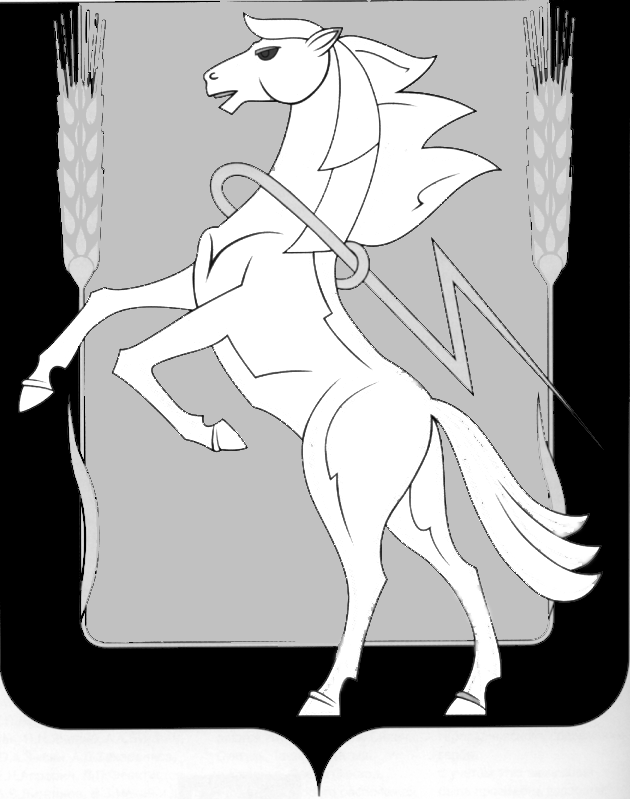 АдминистрацияПолетаевского сельского поселенияСосновского  муниципального района Челябинской области456520,п.Полетаево,ул.Полетаевская,46,тел.(факс) 8-351-99-1-95,ж/д.2-75-79ПОСТАНОВЛЕНИЕ  От 18 июня №112         Об утверждении административного регламента осуществления Администрацией Полетаевского сельского поселения муниципальной функции по организации обеспечения первичных мер пожарной безопасности   на территории Полетаевского сельского поселения В соответствии с Федеральным законом от 21 декабря 1994 года № 69-ФЗ «О пожарной безопасности», Федеральным закон от 06 октября 2003 года № 131-ФЗ «Об общих принципах организации местного самоуправления в Российской Федерации», приказом Министерства Российской Федерации по делам ГО и ЧС от 18.06. 2003 г. № 313 «Об утверждении Правил пожарной безопасности в Российской Федерации (ППБ-01-03)», Уставом муниципального образования «Полетаевского сельское поселение» ПОСТАНОВЛЯЕТ: 1. Утвердить административный регламент осуществления Администрацией Полетаевского сельского поселения муниципальной функции по организации обеспечения первичных мер пожарной безопасности   на территории  Полетаевского сельского поселения согласно приложению.      2. Настоящее постановление вступает в силу со дня его подписания и официального опубликования на официальном сайте поселения poletaevskoe.eps74.ru.      3. Контроль за исполнением постановления оставляю за Зам.главы Полетаевского сельского поселения В.И. Траута.  И.о.Главы Полетаевскогосельского поселения                                                                        В.И. Траут